Participant InformationName:___________________________ Address: _________________________________________Date of Birth:__________ Phone number:________________  Email:_________________________Group(s) you are registering for:Total Cost: ________________Signature of Client (or responsible party if client is a minor) 		DateIf you do not already have a credit card on file, please complete this form with your registration.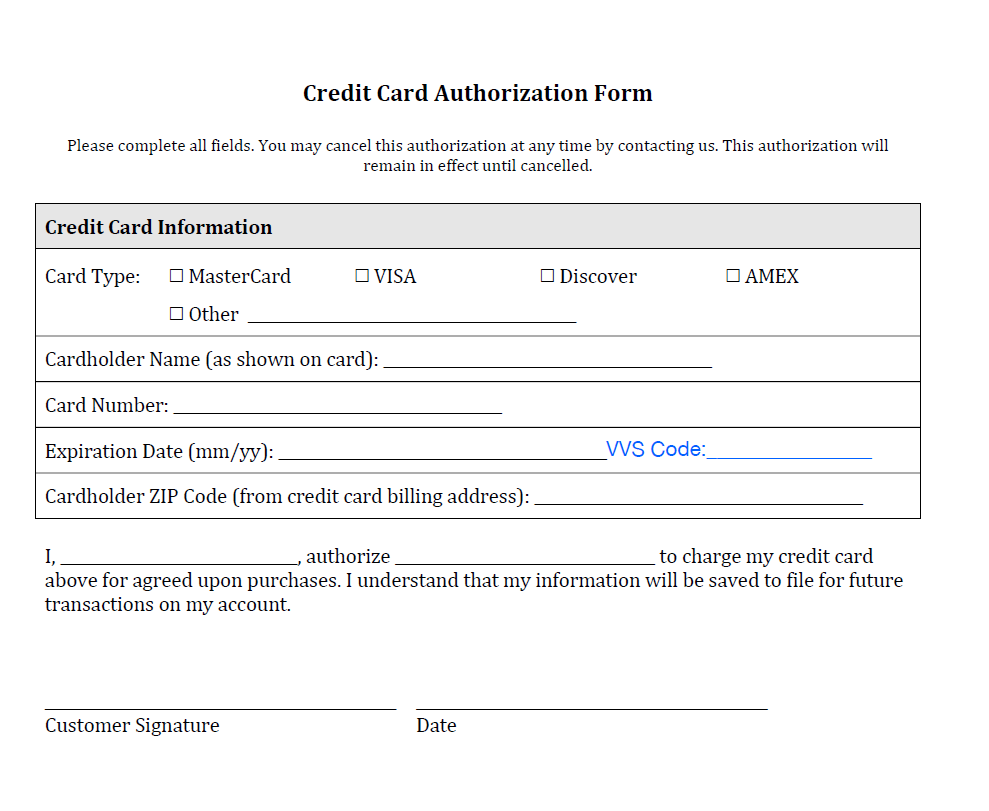 Email that is associated with the owner of this credit card:__________________________________________Groups: Children, Teens, Emerging AdultGroup Leader 8-week sessions Adolescent DBT (13 – 17 years old)Introduction to Distress Tolerance, Emotional Regulation, and Interpersonal Effectiveness.Name of participant:Age:Ashley OnlineMay 17 – Jul 5 2023$25060 minutes per week/8weeksWednesdays 3 - 4pmGroups:  AdultsGroup Leader8-week sessions Adult Level 1Introduction to Distress Tolerance, Emotional Regulation, and Interpersonal Effectiveness.Name of participant:Bradley OnlineStarting May 3rd$45 drop in rate, $30/session for 4+ session commitmentOpen Group90 minutes per weekWednesdays 5:30 – 7:00pm Adult Level 1Introduction to Distress Tolerance, Emotional Regulation, and Interpersonal Effectiveness.Name of participant:TaraOnlineStarting May 1st$45 drop in rate, $30/session for 4+ session commitmentOpen Group90 minutes per weekMondays 6 – 7:30pmAdult Level 2Participant has completed all three of Level 1 groups at least one time.Name of participant:Ashley OnlineMay 3 – Jun 21 2023$25090 minutes per week/8weeksWednesdays  6 – 7:30pm